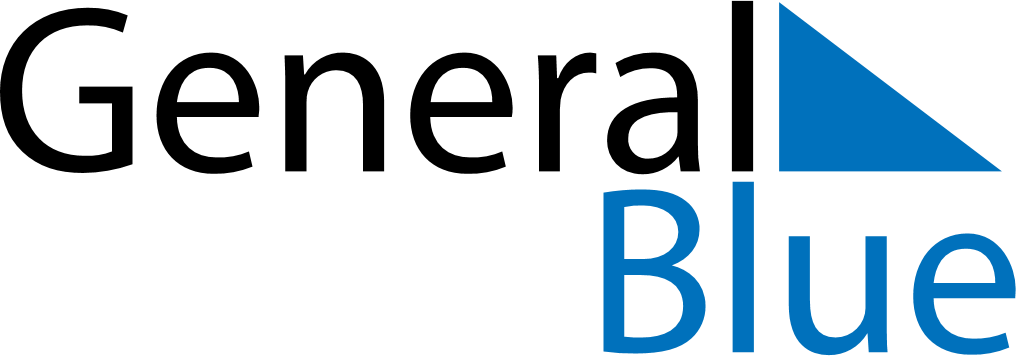 July 2024July 2024July 2024July 2024July 2024July 2024Chatelet, Wallonia, BelgiumChatelet, Wallonia, BelgiumChatelet, Wallonia, BelgiumChatelet, Wallonia, BelgiumChatelet, Wallonia, BelgiumChatelet, Wallonia, BelgiumSunday Monday Tuesday Wednesday Thursday Friday Saturday 1 2 3 4 5 6 Sunrise: 5:35 AM Sunset: 9:56 PM Daylight: 16 hours and 21 minutes. Sunrise: 5:35 AM Sunset: 9:56 PM Daylight: 16 hours and 20 minutes. Sunrise: 5:36 AM Sunset: 9:55 PM Daylight: 16 hours and 19 minutes. Sunrise: 5:37 AM Sunset: 9:55 PM Daylight: 16 hours and 18 minutes. Sunrise: 5:37 AM Sunset: 9:55 PM Daylight: 16 hours and 17 minutes. Sunrise: 5:38 AM Sunset: 9:54 PM Daylight: 16 hours and 15 minutes. 7 8 9 10 11 12 13 Sunrise: 5:39 AM Sunset: 9:53 PM Daylight: 16 hours and 14 minutes. Sunrise: 5:40 AM Sunset: 9:53 PM Daylight: 16 hours and 12 minutes. Sunrise: 5:41 AM Sunset: 9:52 PM Daylight: 16 hours and 11 minutes. Sunrise: 5:42 AM Sunset: 9:52 PM Daylight: 16 hours and 9 minutes. Sunrise: 5:43 AM Sunset: 9:51 PM Daylight: 16 hours and 7 minutes. Sunrise: 5:44 AM Sunset: 9:50 PM Daylight: 16 hours and 5 minutes. Sunrise: 5:45 AM Sunset: 9:49 PM Daylight: 16 hours and 4 minutes. 14 15 16 17 18 19 20 Sunrise: 5:46 AM Sunset: 9:48 PM Daylight: 16 hours and 2 minutes. Sunrise: 5:47 AM Sunset: 9:47 PM Daylight: 16 hours and 0 minutes. Sunrise: 5:49 AM Sunset: 9:46 PM Daylight: 15 hours and 57 minutes. Sunrise: 5:50 AM Sunset: 9:45 PM Daylight: 15 hours and 55 minutes. Sunrise: 5:51 AM Sunset: 9:44 PM Daylight: 15 hours and 53 minutes. Sunrise: 5:52 AM Sunset: 9:43 PM Daylight: 15 hours and 51 minutes. Sunrise: 5:53 AM Sunset: 9:42 PM Daylight: 15 hours and 48 minutes. 21 22 23 24 25 26 27 Sunrise: 5:55 AM Sunset: 9:41 PM Daylight: 15 hours and 46 minutes. Sunrise: 5:56 AM Sunset: 9:40 PM Daylight: 15 hours and 43 minutes. Sunrise: 5:57 AM Sunset: 9:39 PM Daylight: 15 hours and 41 minutes. Sunrise: 5:59 AM Sunset: 9:37 PM Daylight: 15 hours and 38 minutes. Sunrise: 6:00 AM Sunset: 9:36 PM Daylight: 15 hours and 36 minutes. Sunrise: 6:01 AM Sunset: 9:35 PM Daylight: 15 hours and 33 minutes. Sunrise: 6:03 AM Sunset: 9:33 PM Daylight: 15 hours and 30 minutes. 28 29 30 31 Sunrise: 6:04 AM Sunset: 9:32 PM Daylight: 15 hours and 27 minutes. Sunrise: 6:05 AM Sunset: 9:30 PM Daylight: 15 hours and 25 minutes. Sunrise: 6:07 AM Sunset: 9:29 PM Daylight: 15 hours and 22 minutes. Sunrise: 6:08 AM Sunset: 9:27 PM Daylight: 15 hours and 19 minutes. 